Publicado en Barcelona el 30/03/2021 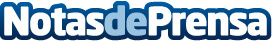 wowmovil, un referente en la venta de móviles libresBajos precio, calidad del producto y un buen servicio de compra, son algunos de los puntos clave que han convertido a wowmovil en todo un referente en el sector de la venta de móviles nuevos. Y es que, cada vez más los usuarios prefieren apostar por marcas emergentes como esta para comprar móvilesDatos de contacto:wowmovil931 228 098Nota de prensa publicada en: https://www.notasdeprensa.es/wowmovil-un-referente-en-la-venta-de-moviles Categorias: Nacional Telecomunicaciones Consumo Dispositivos móviles Innovación Tecnológica http://www.notasdeprensa.es